
УРОК №30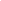 Комплекс ОРУ № 3 2 Просмотреть и выполнить задание.https://resh.edu.ru/subject/lesson/7454/main/263108/Рекомендуем выполнять упражнения между письменными д/з.2-3 фото или видео 14.05.2020высылать выполненные  домашние задания: everest.distant@yandex.ruУРОК №59    15.05.2020Комплекс ОРУ № 32. Метание малого мяча в цель. (расстояние до цели 3 метра, на уровне глаз)Каждой рукой по 3 раза.Фото или видео (фрагмент) Сдать до18.05.2020высылать выполненные  домашние задания: everest.distant@yandex.ru

7 В классОкружающий природный мир13.05.2020Тема урока «Лес. Значение леса. Правила поведения в лесу»Задания по выбору1.Различение растений леса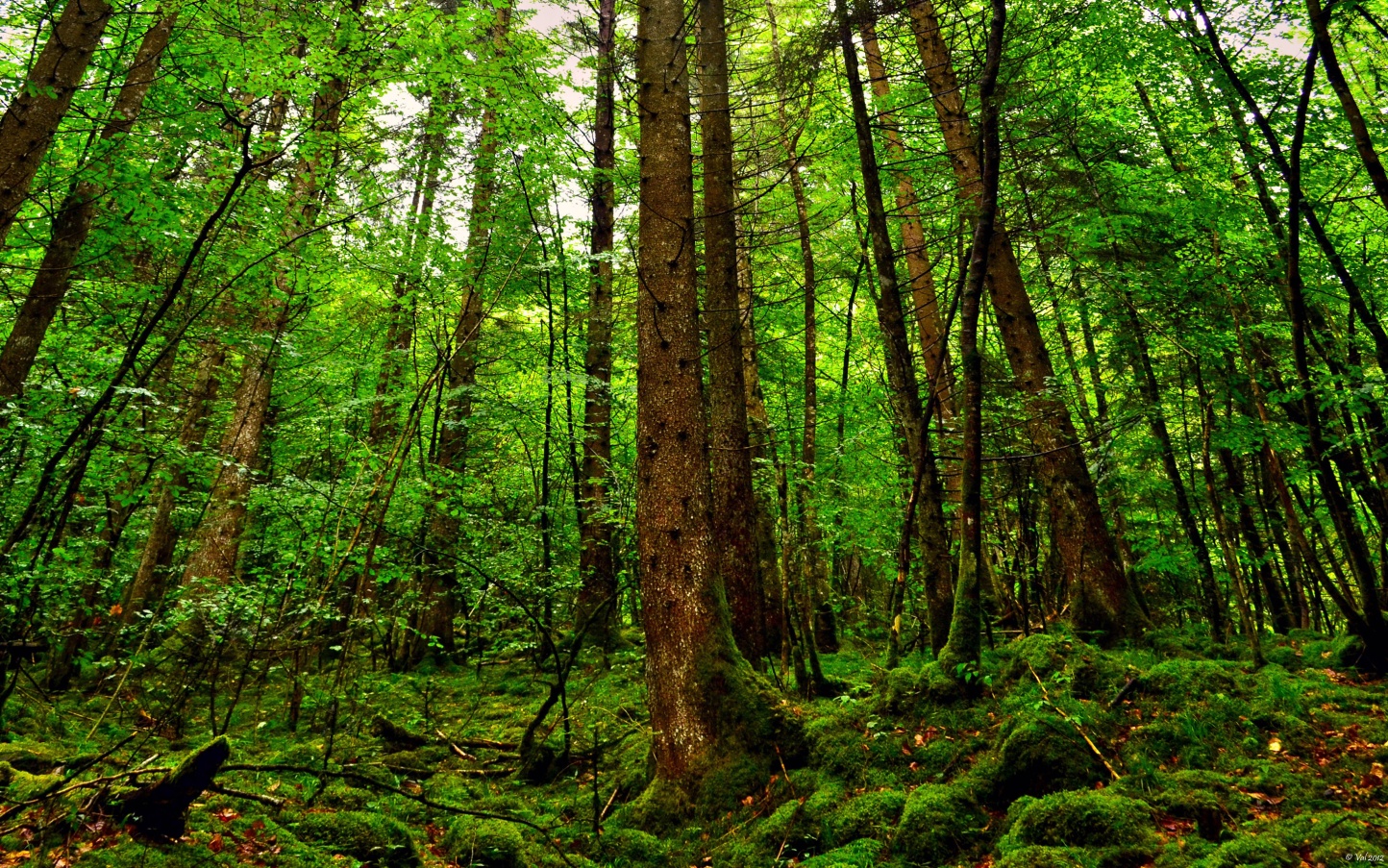 В лесу растут деревьяЗадание. Ребенку предлагается  определить, какие деревья растут в лесу на картинке.Соблюдение правил поведения в лесуВ процессе изучения темы ребенок знакомится с правилами поведения в лесу, бережным отношением к природеЛес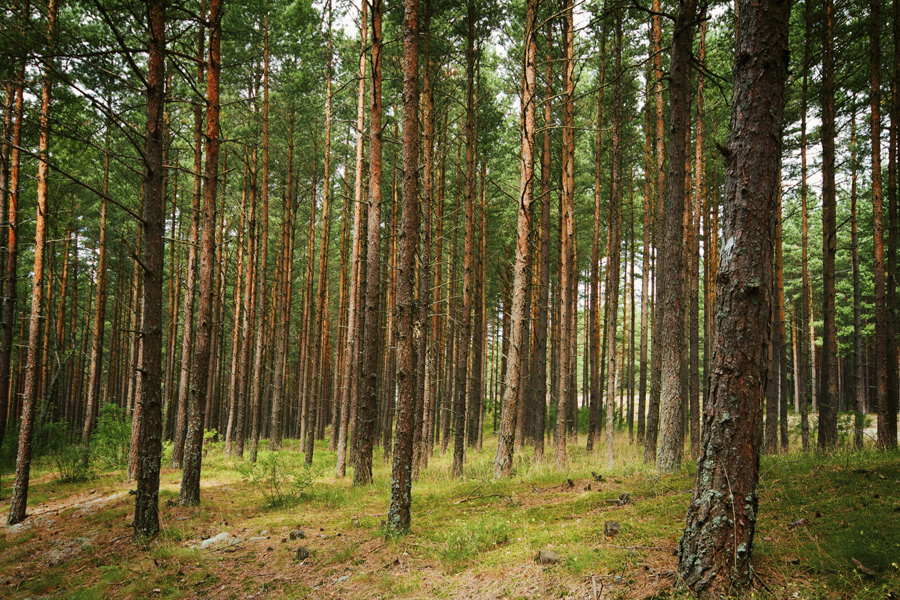 Относиться к лесу нужно бережноСенсорное развитие.Рассмотреть последовательность основных жизненных событий. Возраст людей.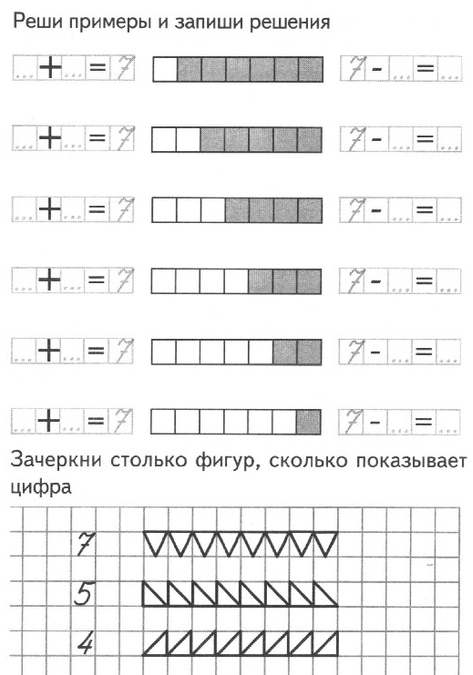 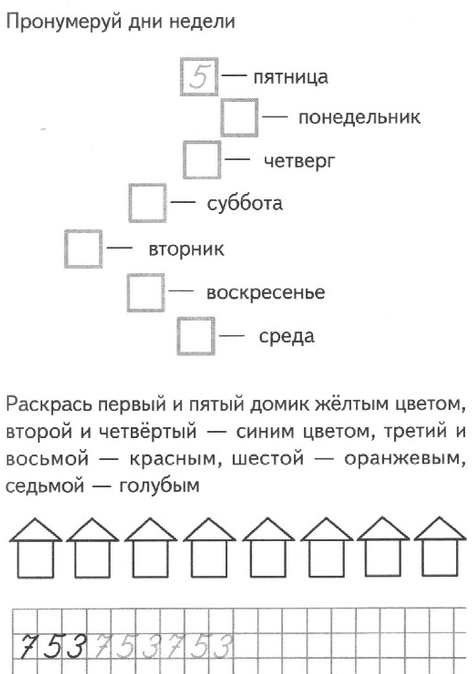 Логопедия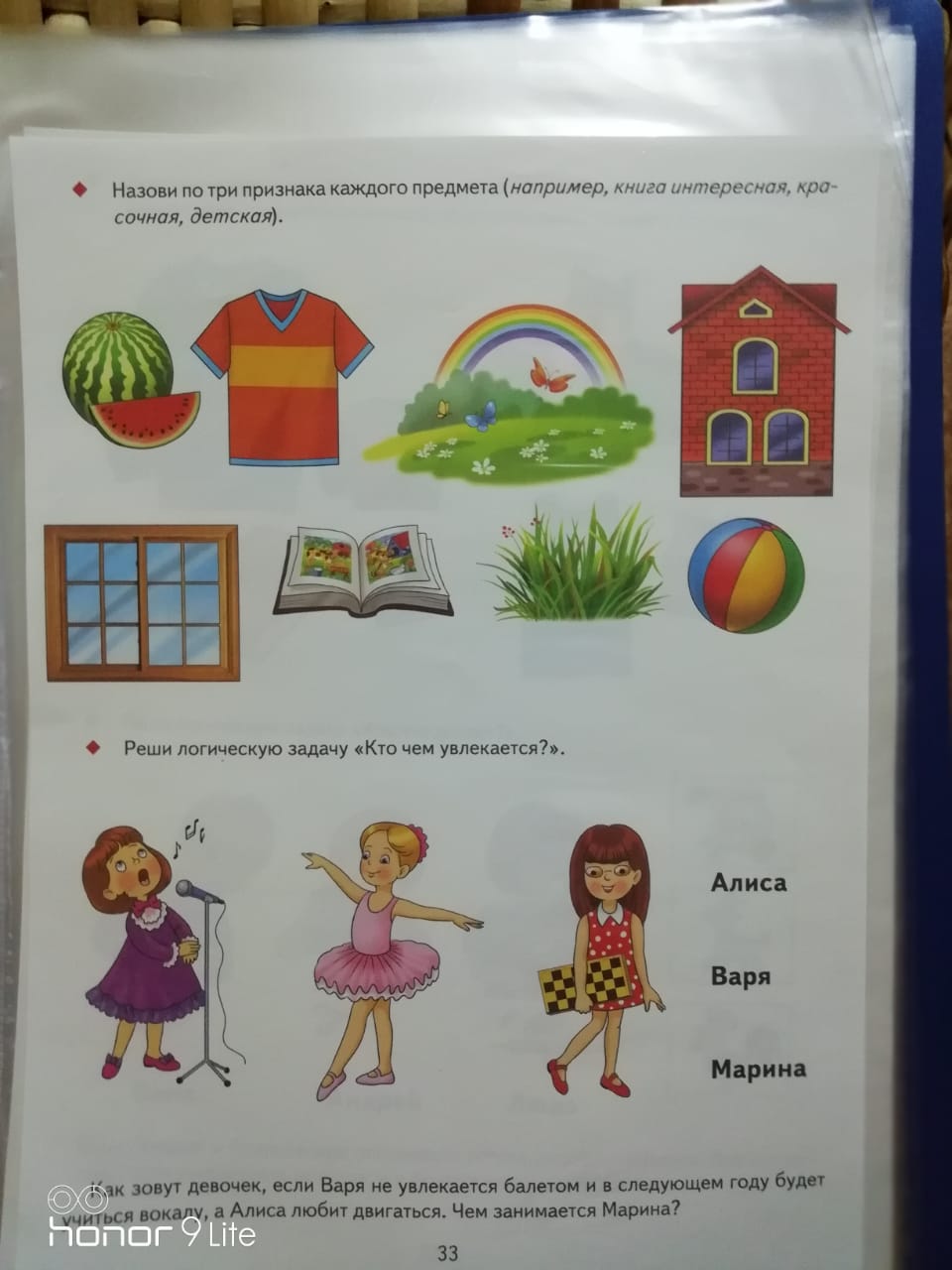 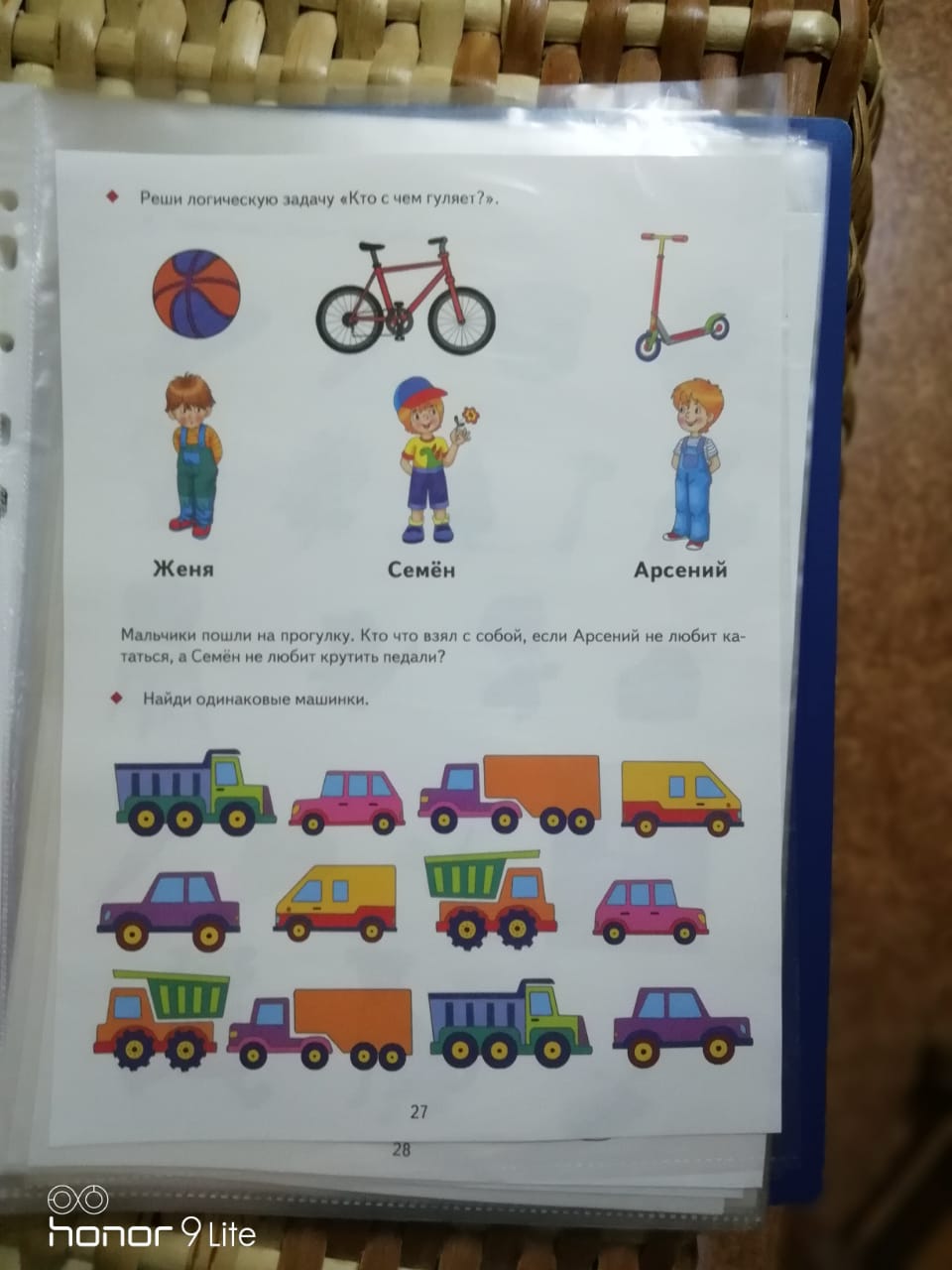 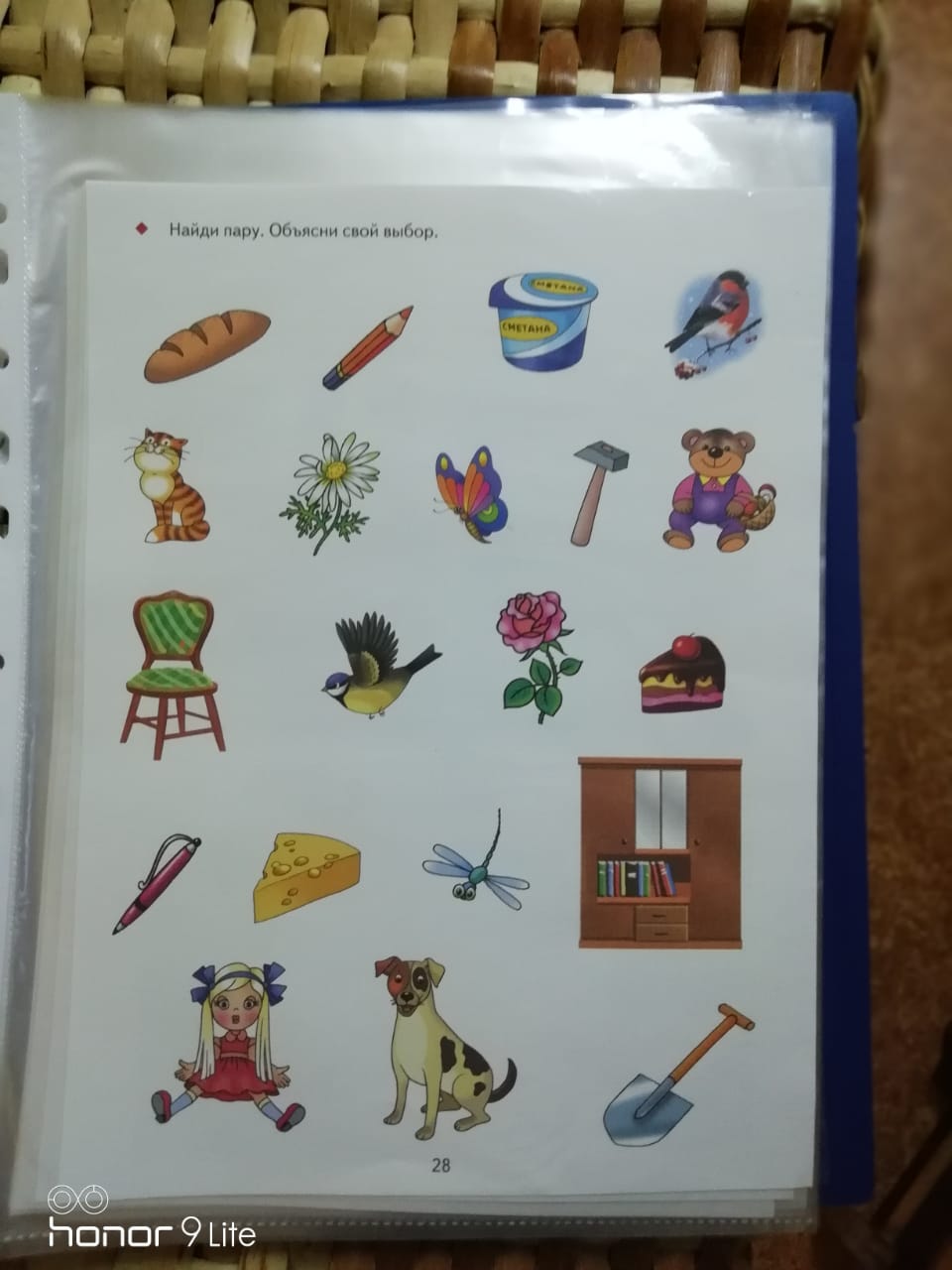 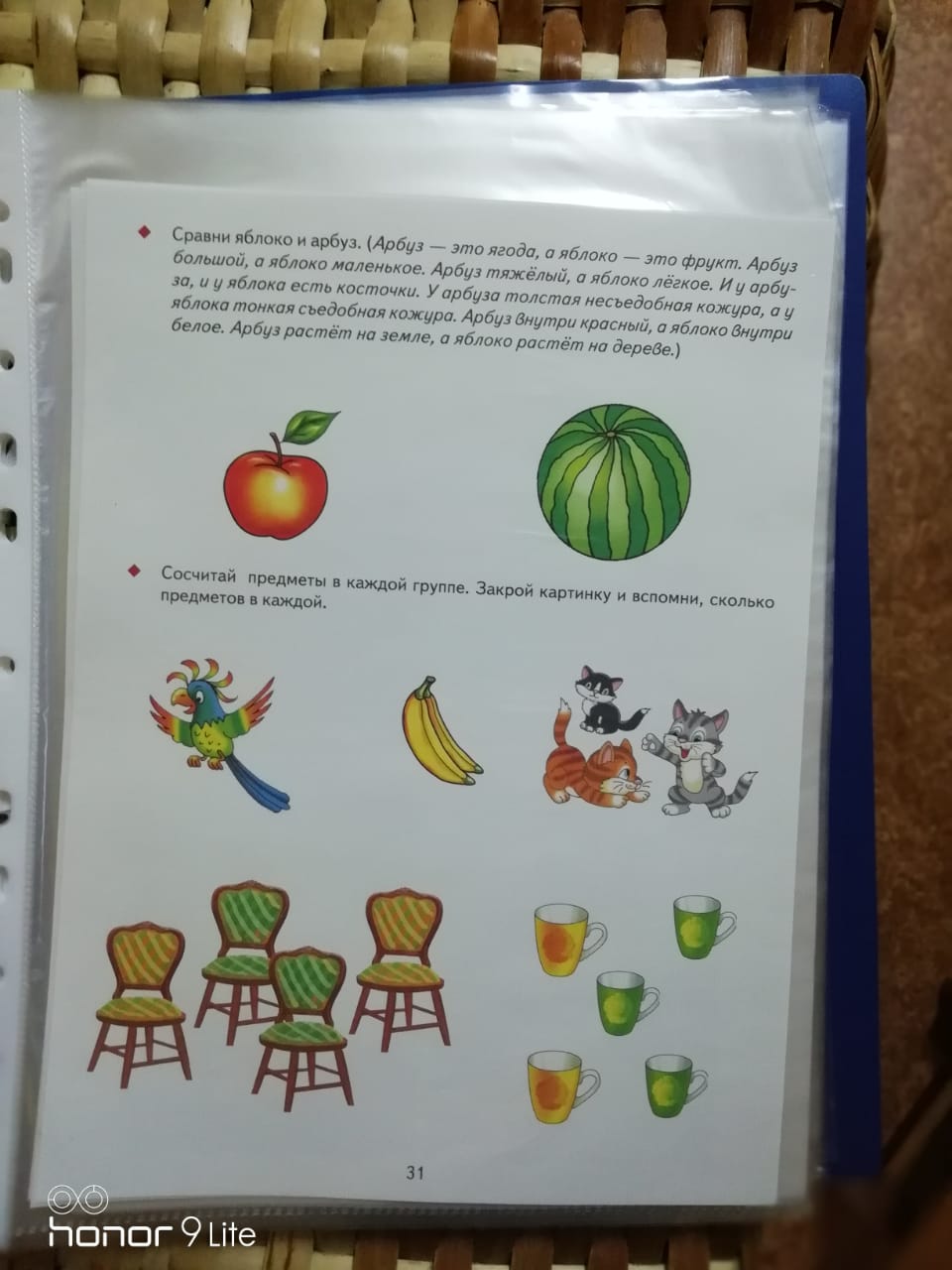 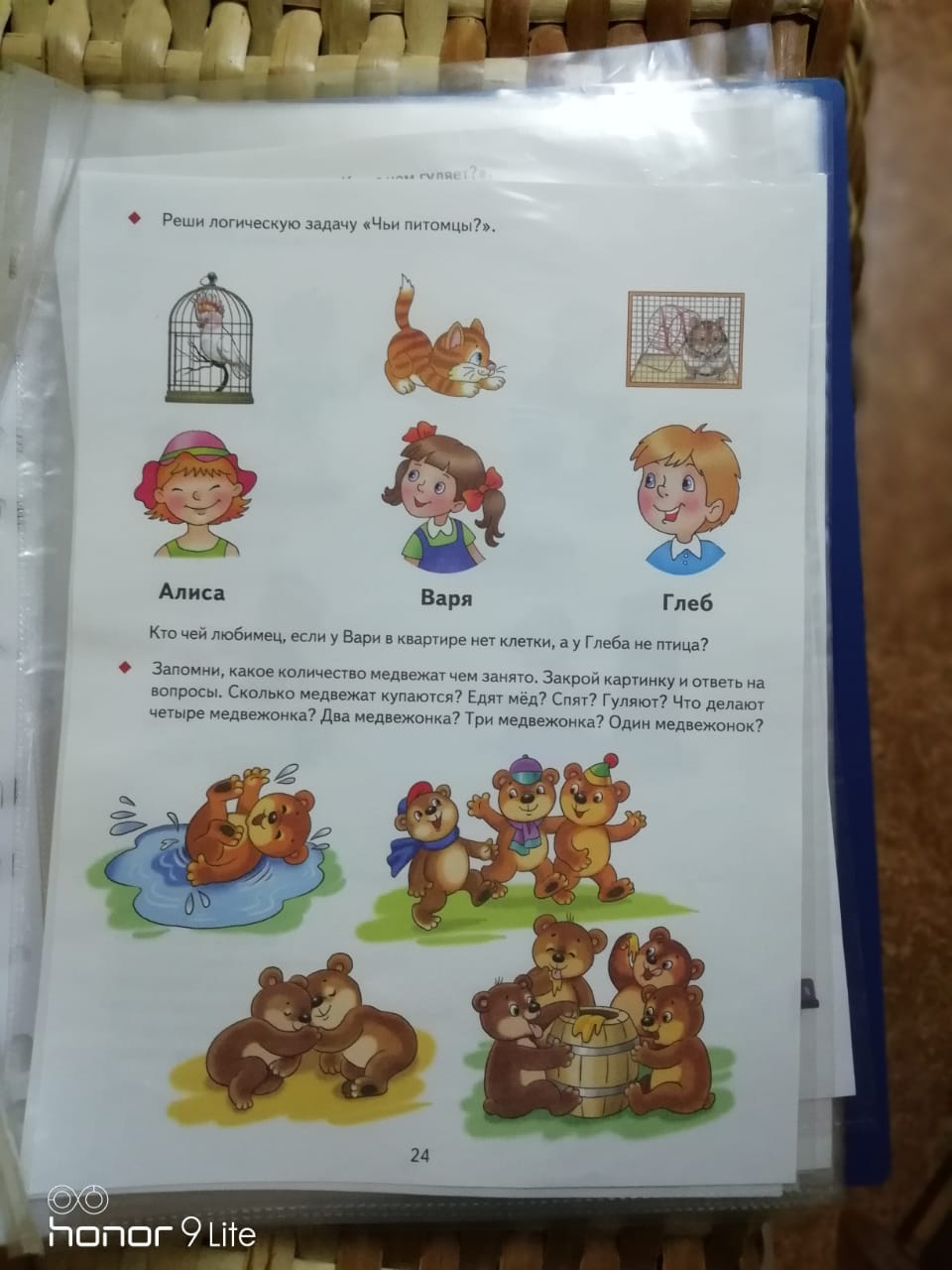 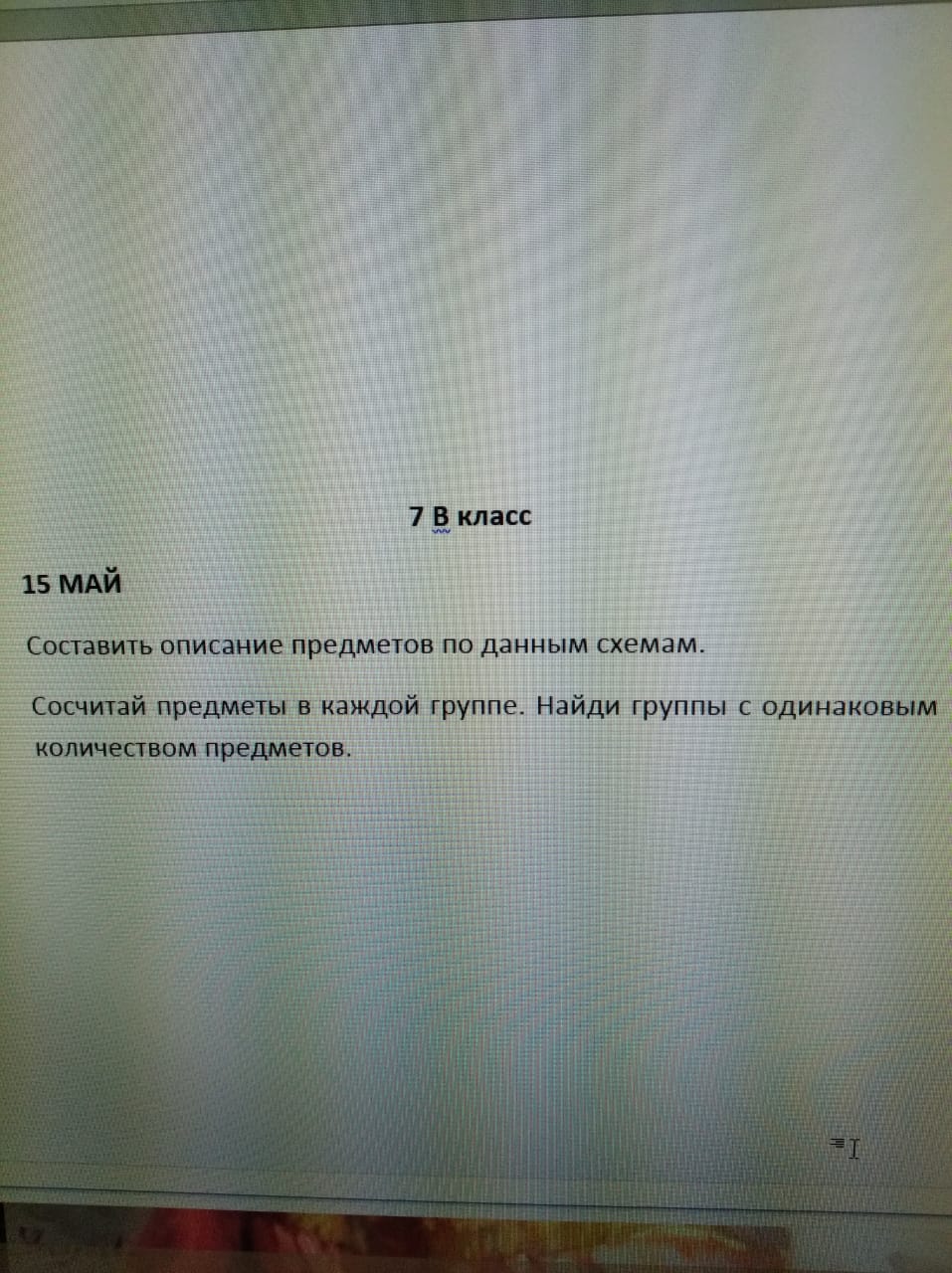 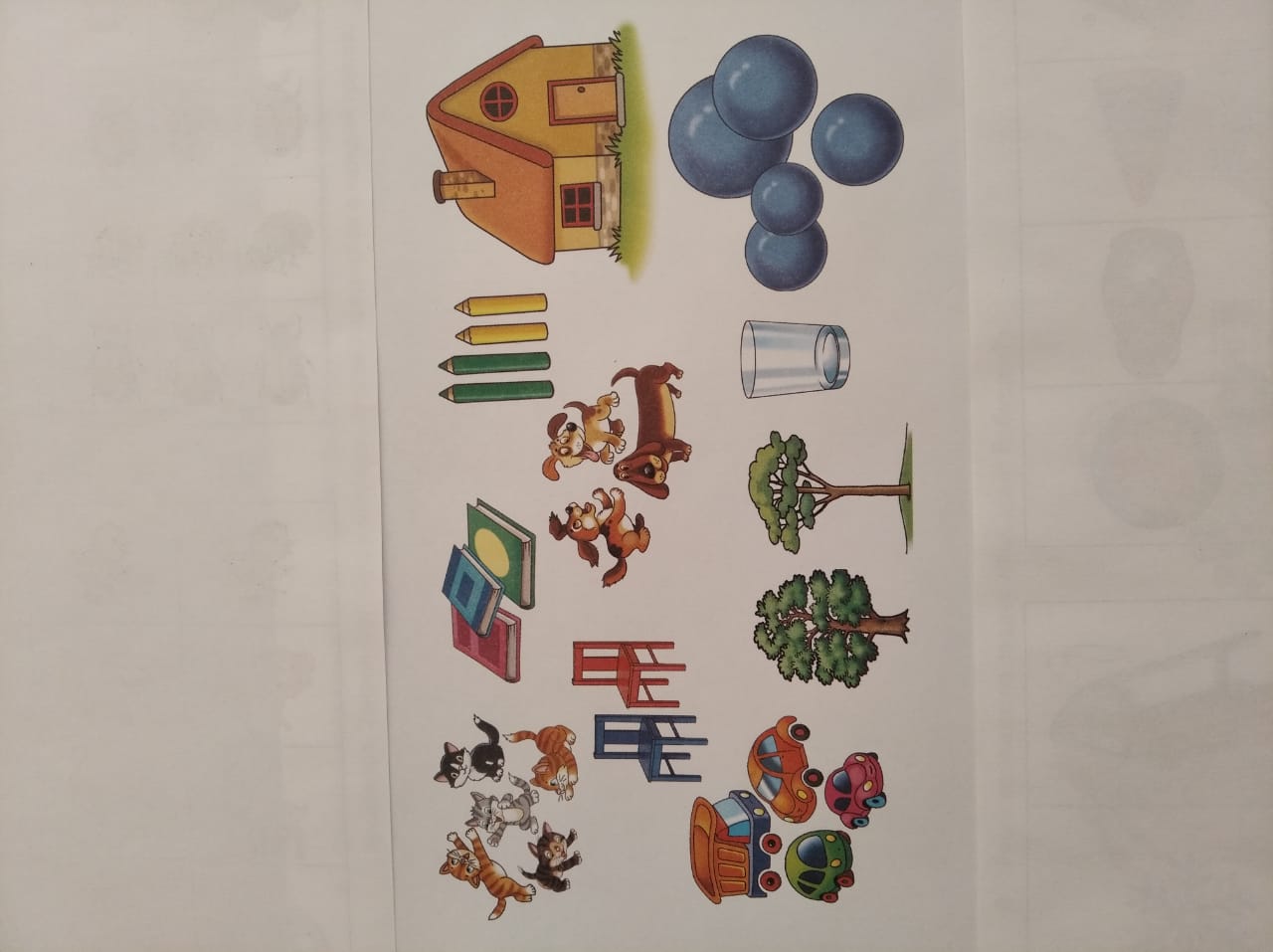 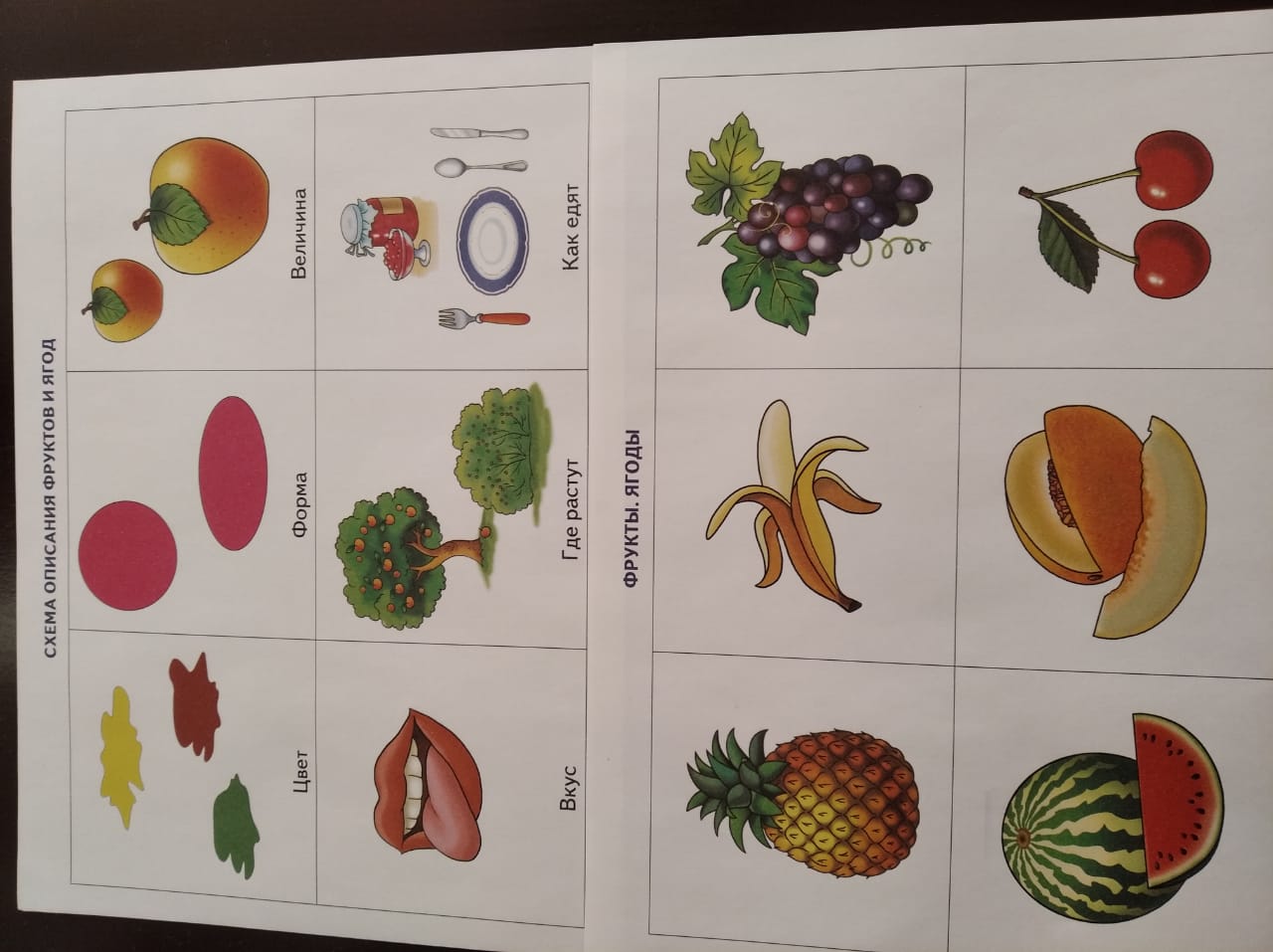 ИзоТема «Сказочная страна»Задание по выбору:2. Раскрасить сказочную страну  (прил.1);3. Нарисовать свою сказочную страну  Приложение 1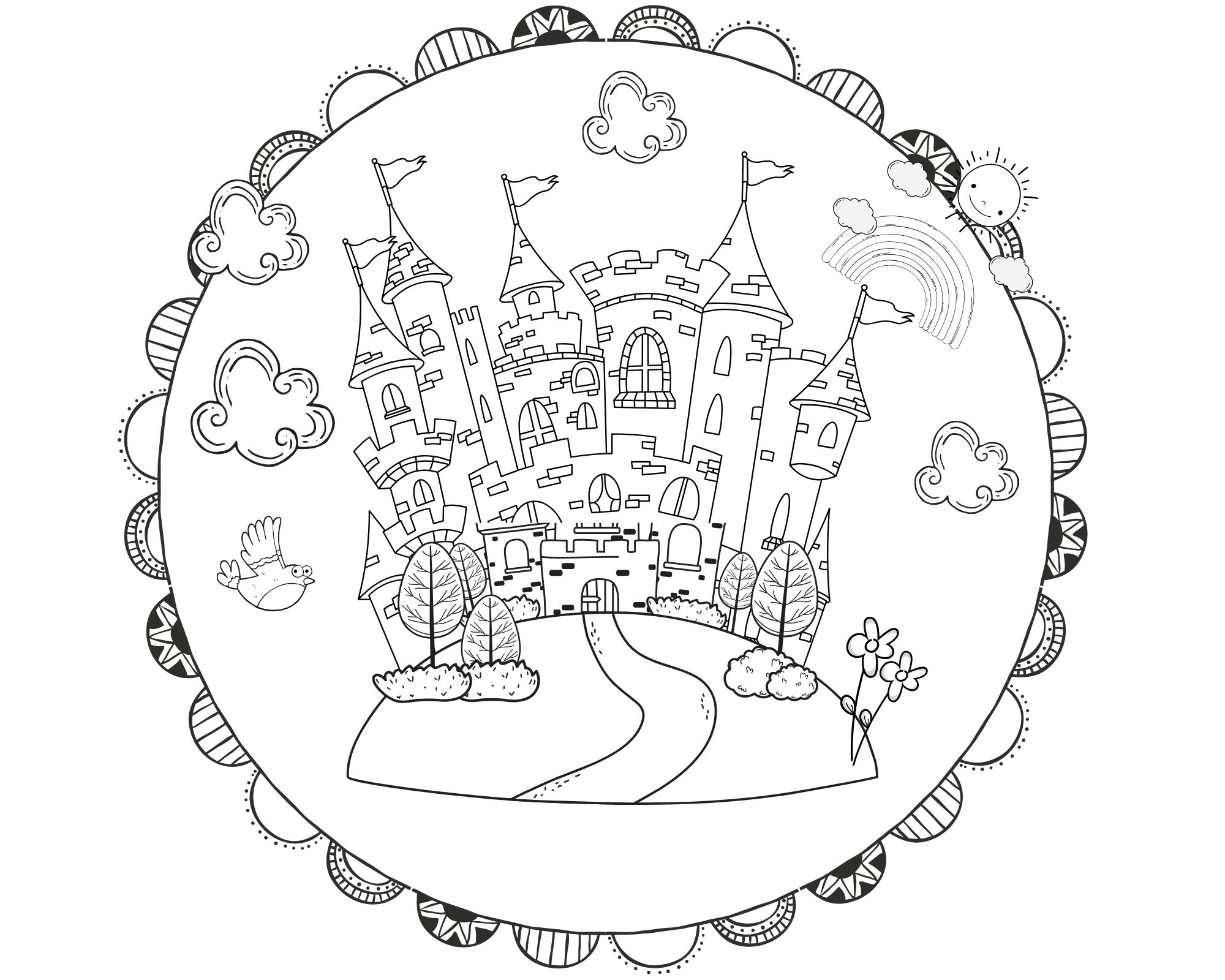 Содержание Доз-каОМУ1.Ходьба на месте.1 мин.Можно добавить движения руками2.Ноги на ширине плеч. Наклоны головы  на счёт 1-2 вперед- назад, 3-4 влево- вправо5-7 разВыполнять под счёт3.И.П.-о.с. Правая рука вверху, левая внизу. Рывки руками с последующей переменой рук5 разПод счёт, в среднем темпе4.Ноги на ширине плеч, руки согнуты перед грудью рывки руками с поворотами влево вправо.5 разТемп средний5.Ноги на ширине плеч, наклоны туловища вперёд 1-к правой ноге,2-к середине,3-к левой ноге,4-назад.5-7 разВыполнять упражнение под счёт.6.И.П.-о.с.руки на пояс. Круговые движения в тазобедренном суставе 1-4 вправо,5-8 влево.5 разТемп средний7.Сед на левую ногу, правая вытянута.Перекаты с ноги на ногу5-7разНоги в коленях не сгибать.8.Приседания10 разВыполнять упражнение самостоятельно9.Прыжки с поворотом на 360гр.10 разПод свой счёт10. Ходьба на месте с восстановлением дыхания.1 мин.Выполнять спокойно.Содержание Доз-каОМУ1.Ходьба на месте.1 мин.Можно добавить движения руками2.Ноги на ширине плеч. Наклоны головы  на счёт 1-2 вперед- назад, 3-4 влево- вправо5-7 разВыполнять под счёт3.И.П.-о.с. Правая рука вверху, левая внизу. Рывки руками с последующей переменой рук5 разПод счёт, в среднем темпе4.Ноги на ширине плеч, руки согнуты перед грудью рывки руками с поворотами влево вправо.5 разТемп средний5.Ноги на ширине плеч, наклоны туловища вперёд 1-к правой ноге,2-к середине,3-к левой ноге,4-назад.5-7 разВыполнять упражнение под счёт.6.И.П.-о.с.руки на пояс. Круговые движения в тазобедренном суставе 1-4 вправо,5-8 влево.5 разТемп средний7.Сед на левую ногу, правая вытянута.Перекаты с ноги на ногу5-7разНоги в коленях не сгибать.8.Приседания10 разВыполнять упражнение самостоятельно9.Прыжки с поворотом на 360гр.10 разПод свой счёт10. Ходьба на месте с восстановлением дыхания.1 мин.Выполнять спокойно.ёлка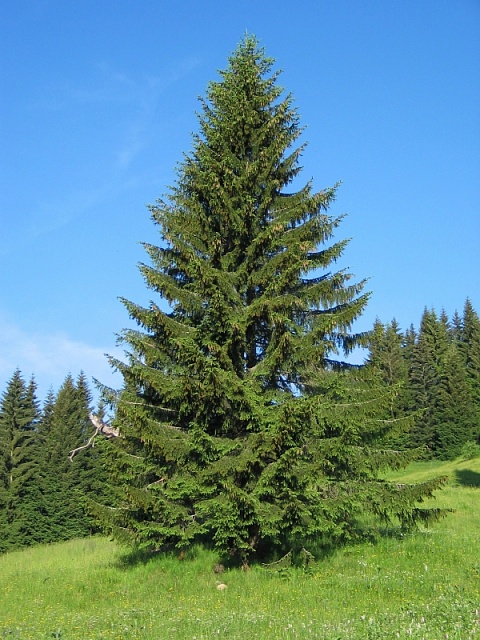 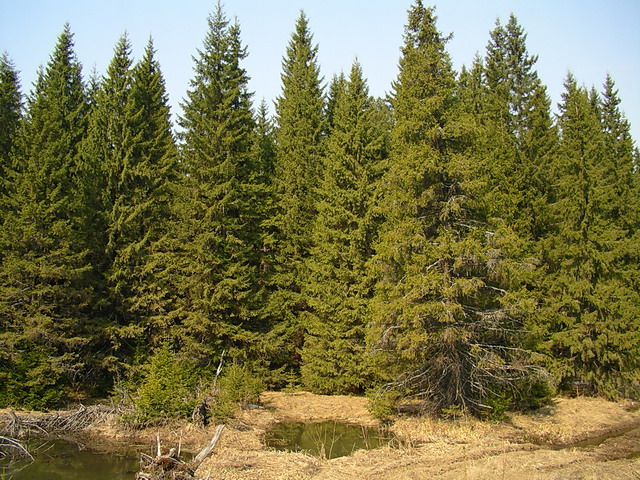 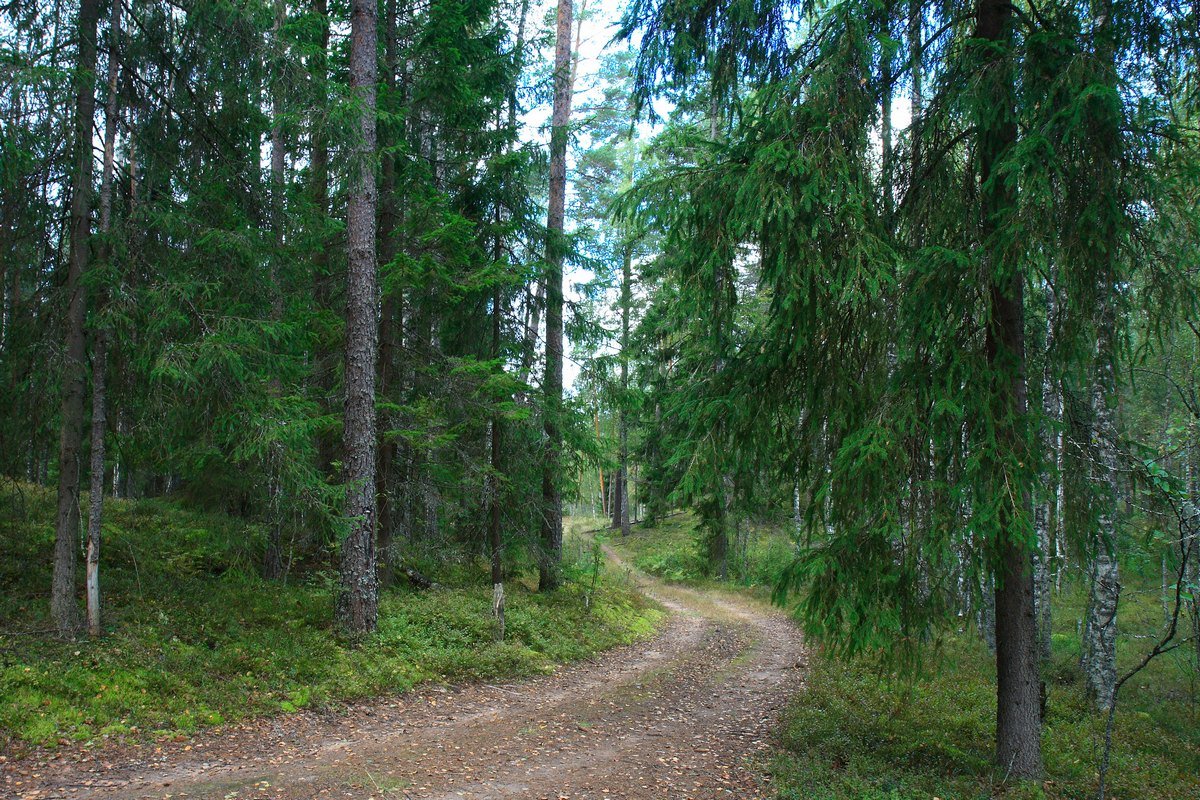 сосна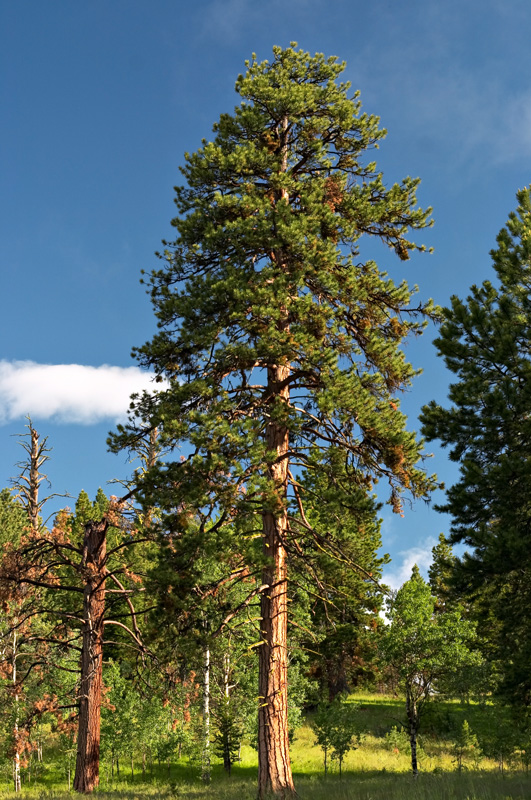 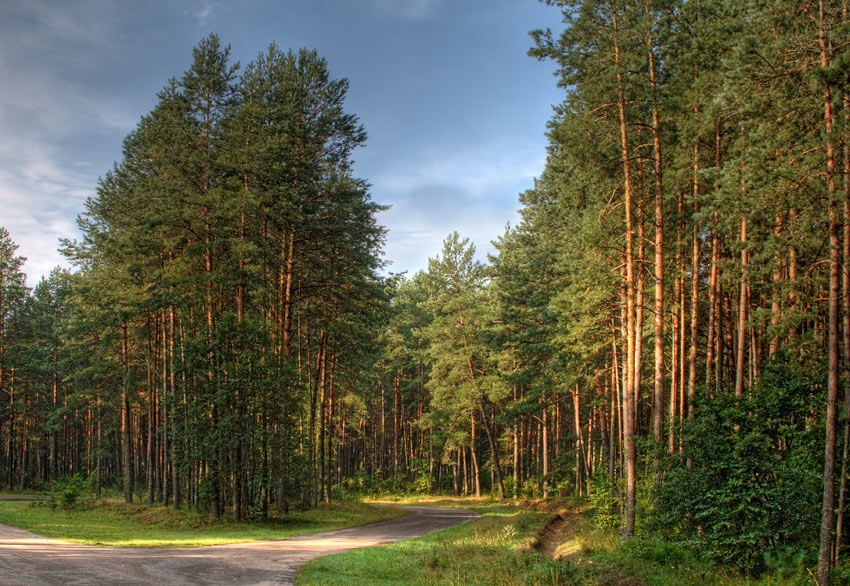 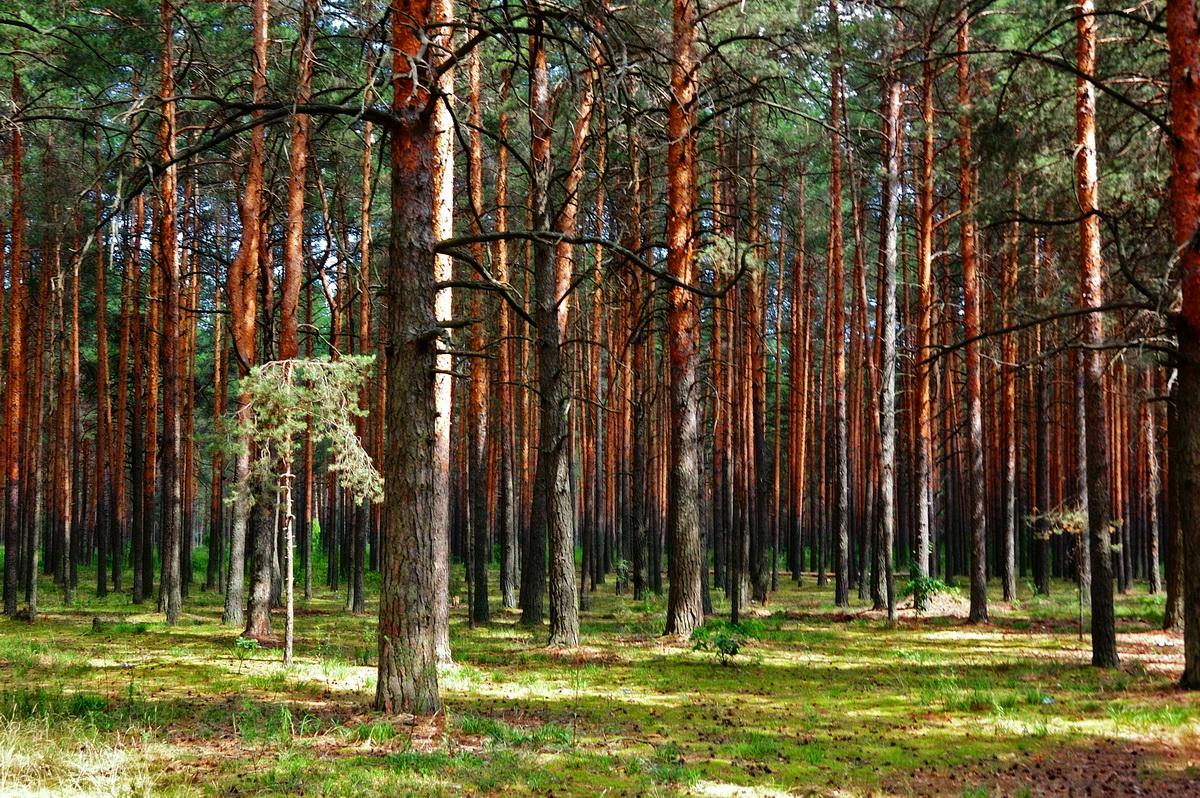 Берёза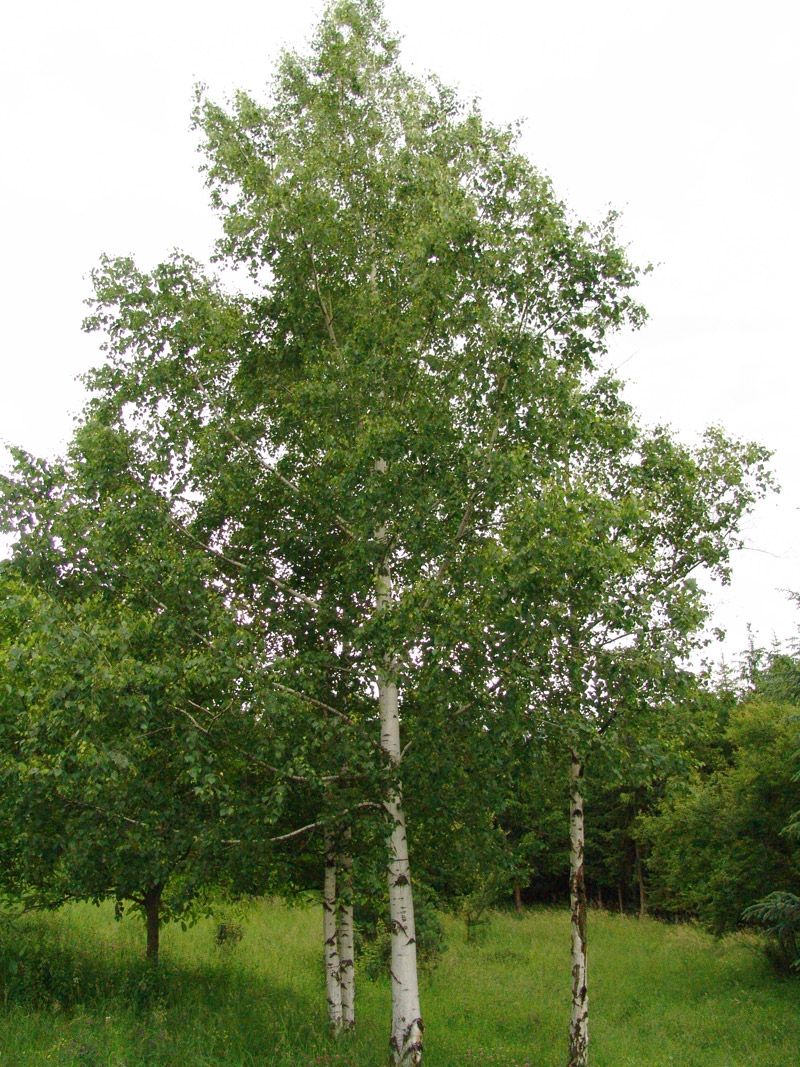 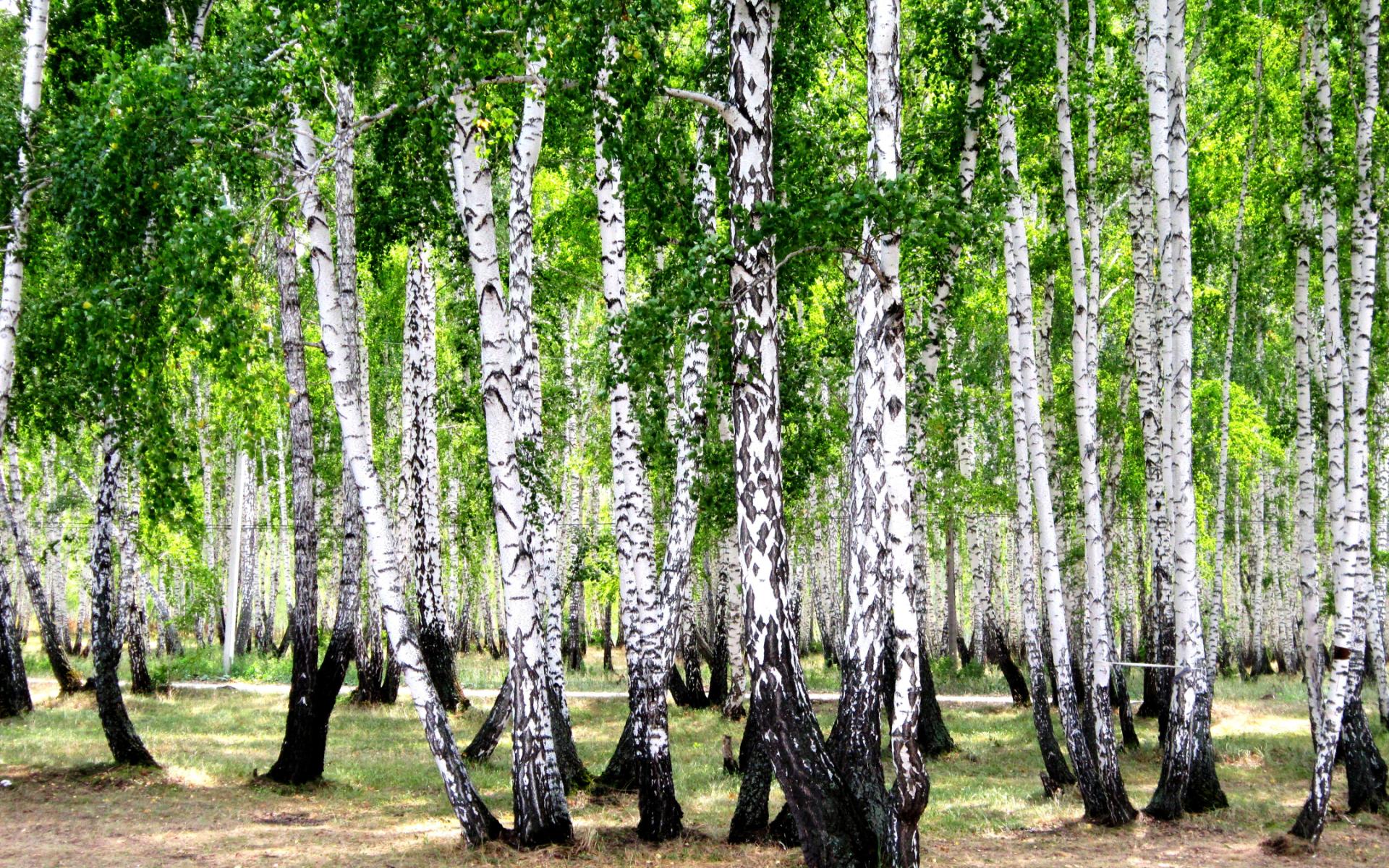 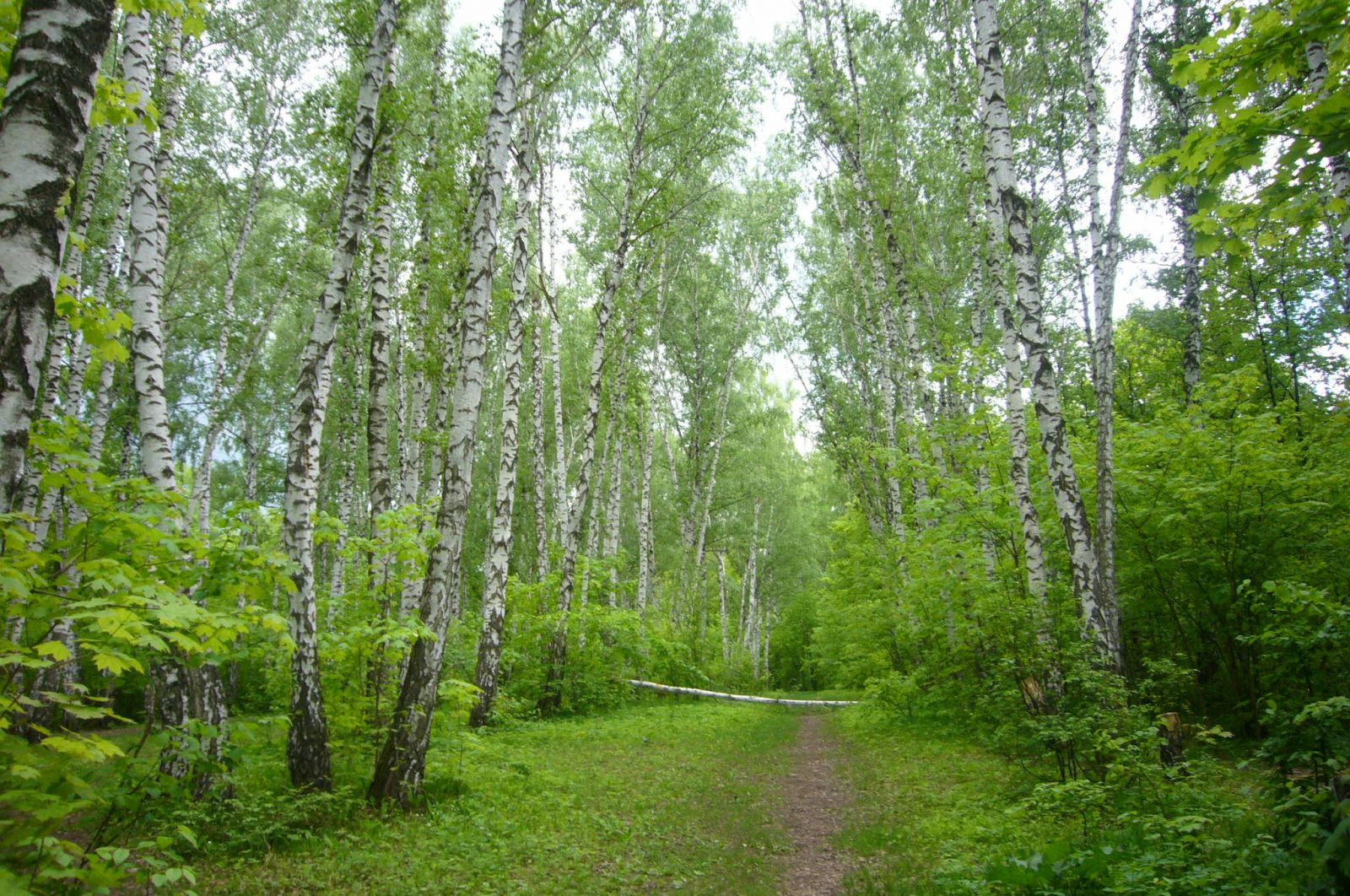 Дуб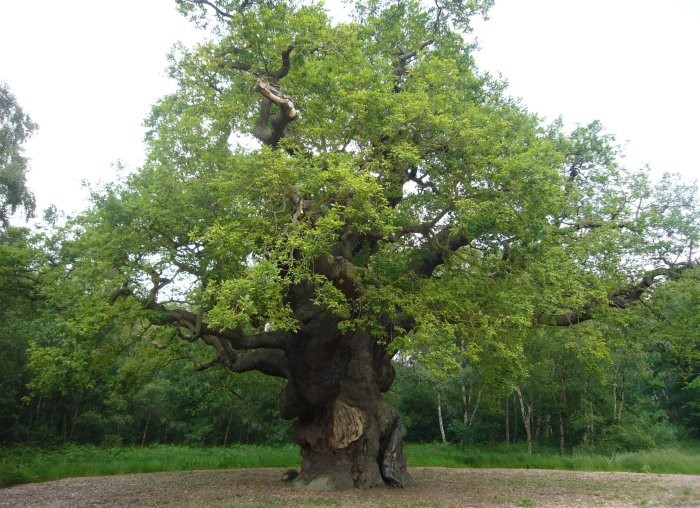 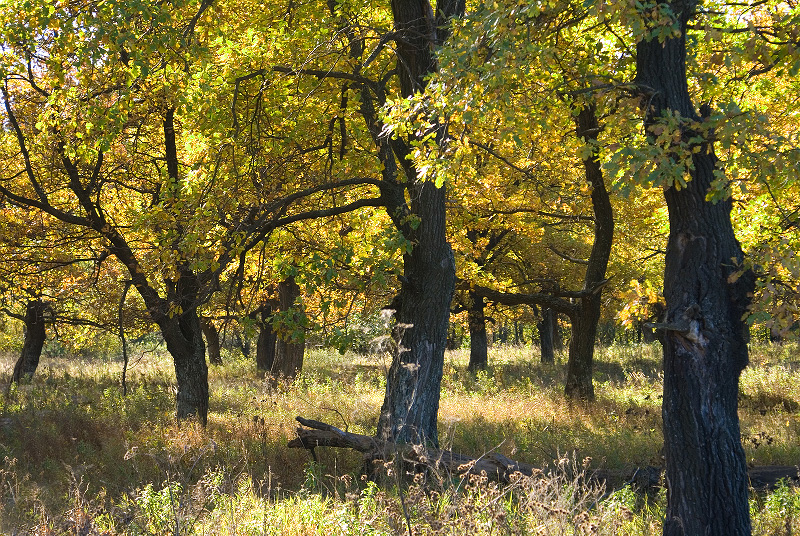 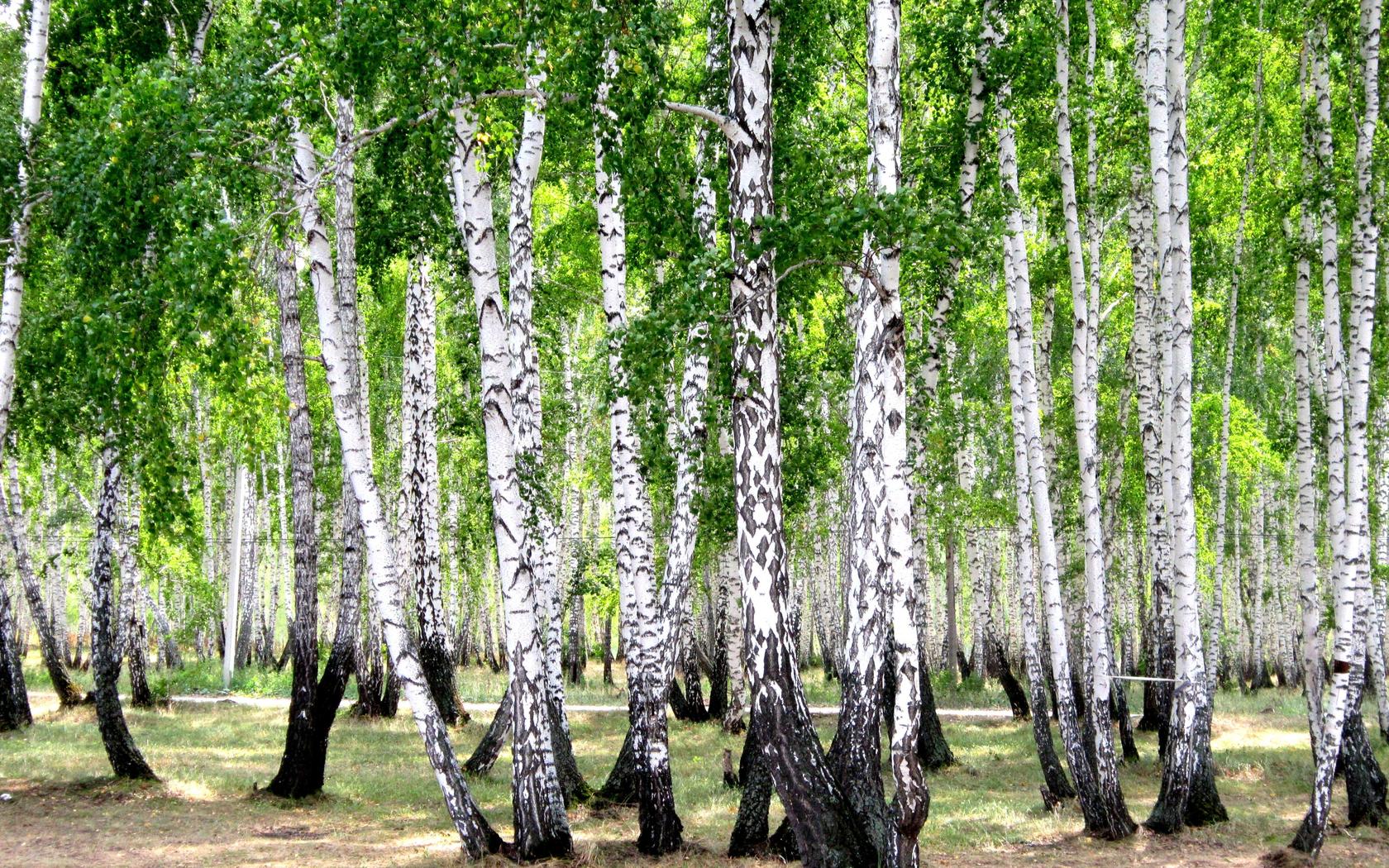 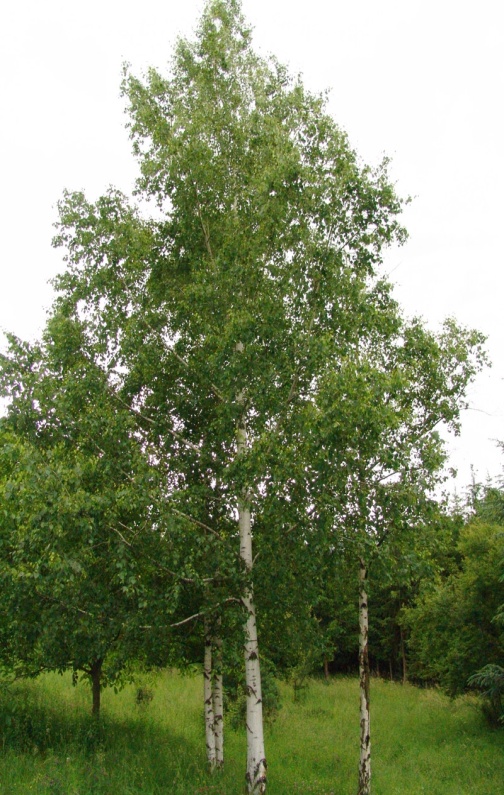 СоснаБерезаЕльНельзя ломать ветки деревьев и кустов 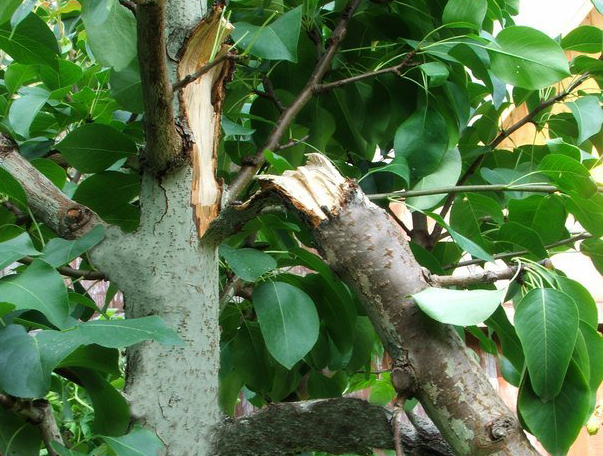 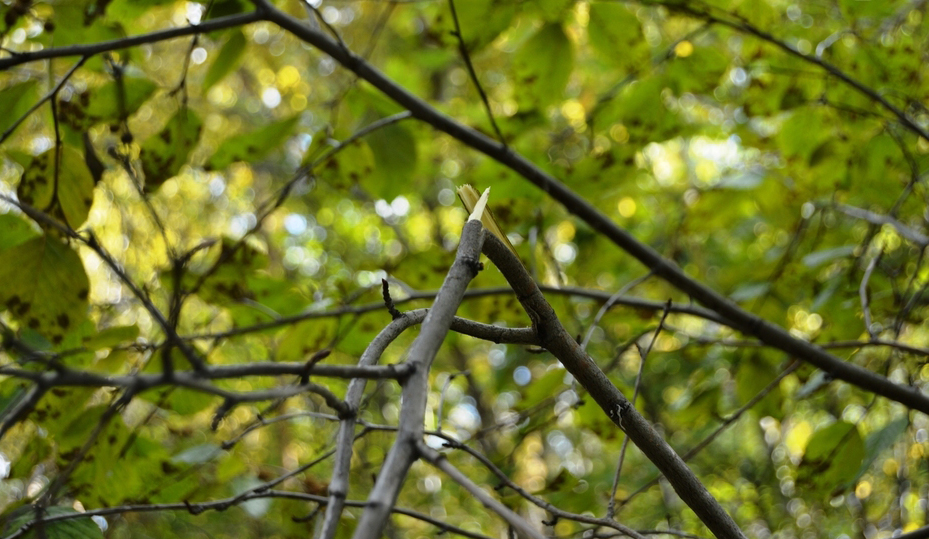 Нельзя разрушать муравейники 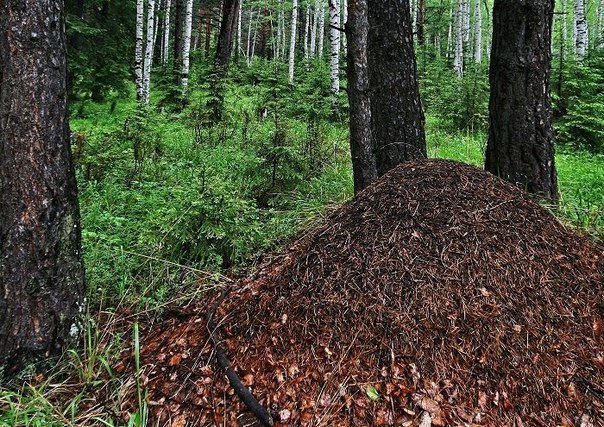 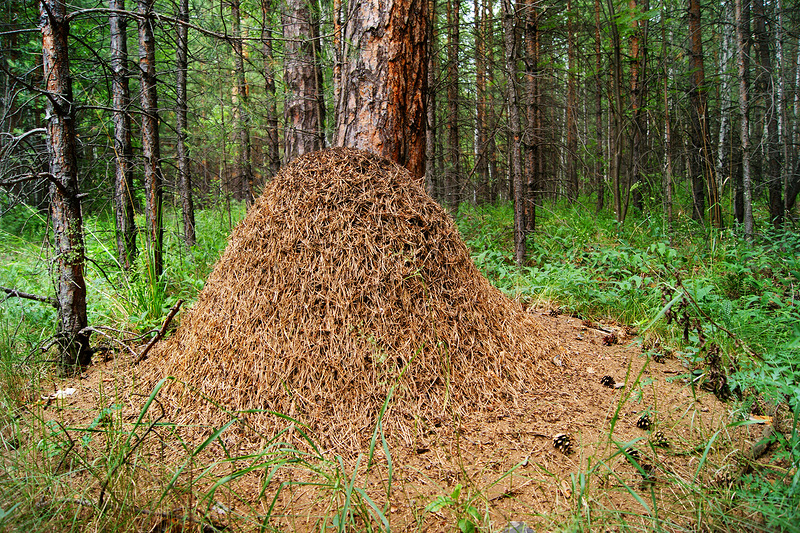 Нельзя оставлять мусор в лесу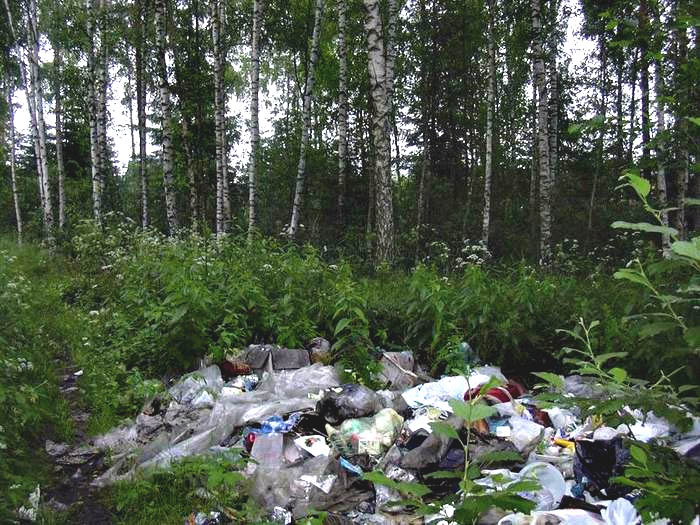 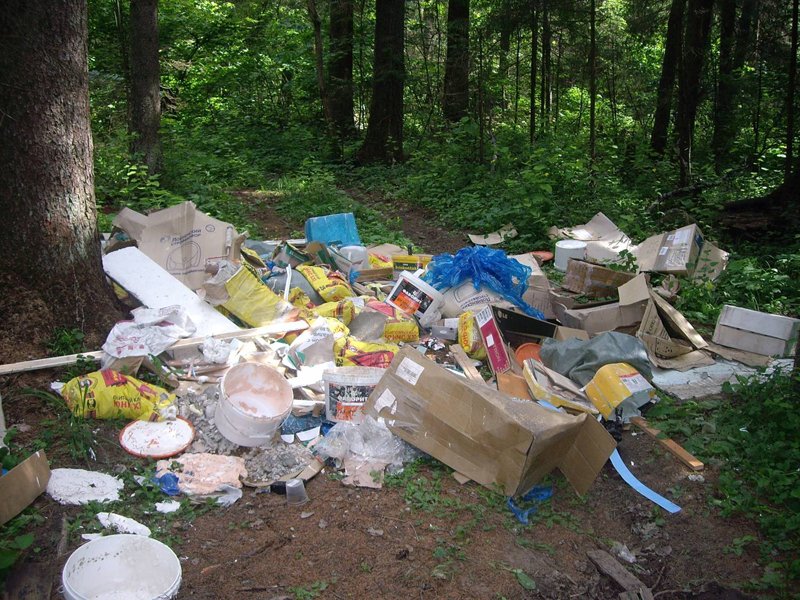 Нельзя трогать гнезда птиц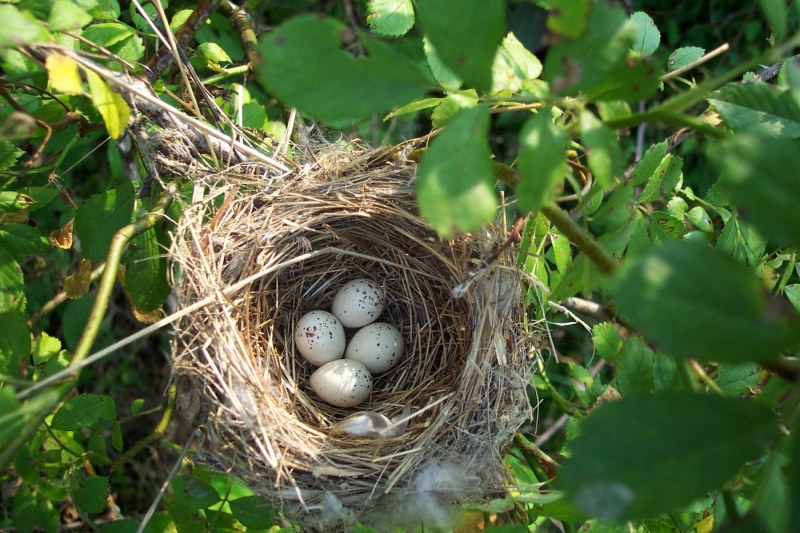 Нельзя разводить костры, это может привести к пожару 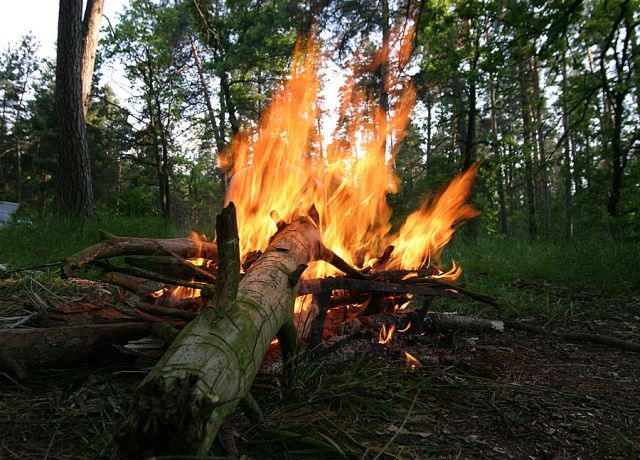 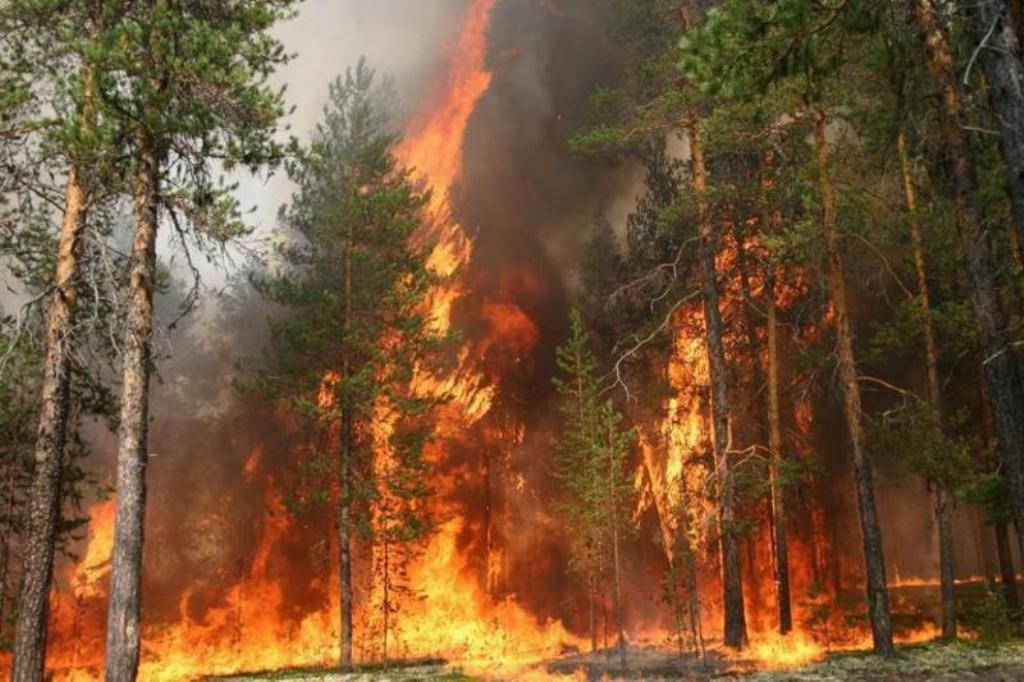 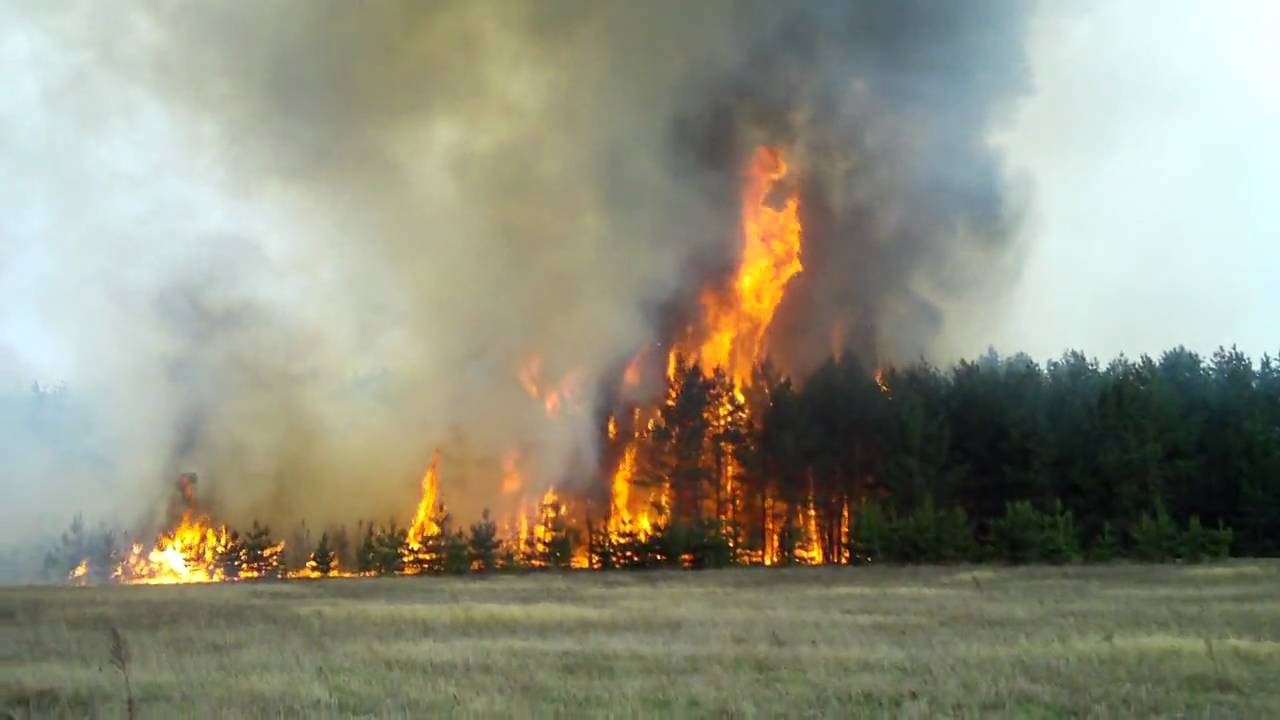 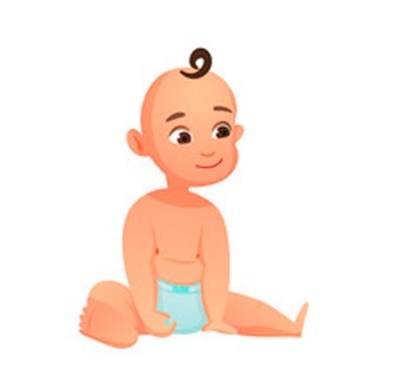 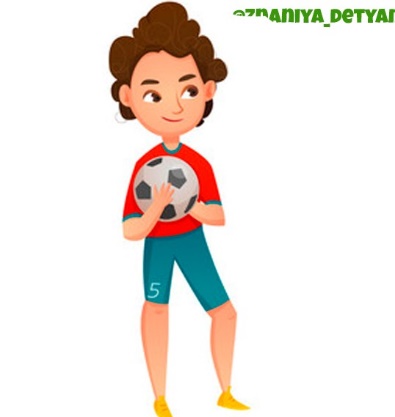 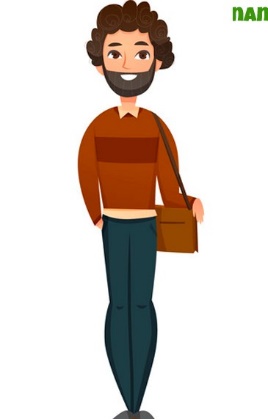 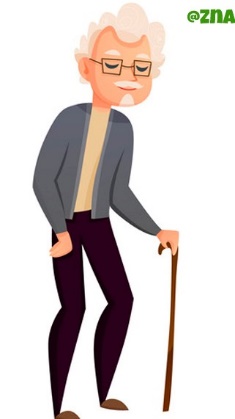 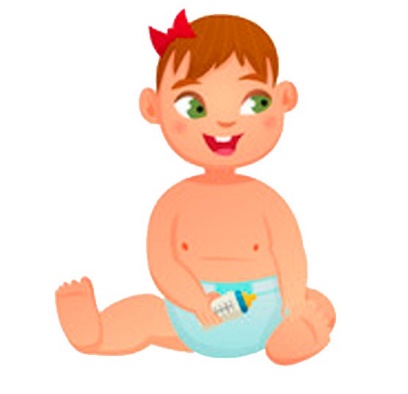 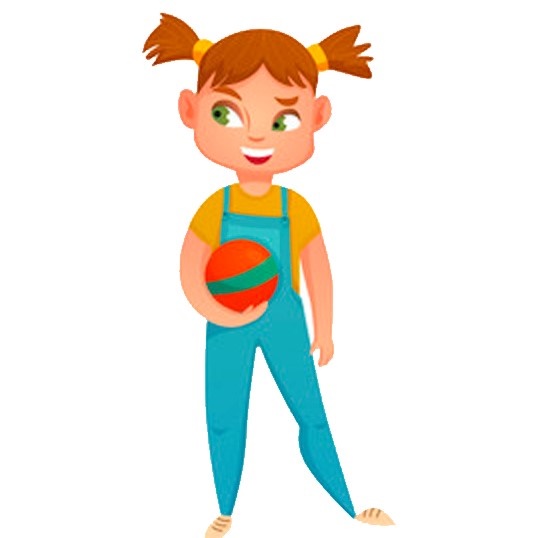 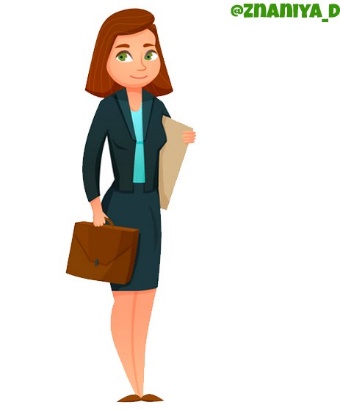 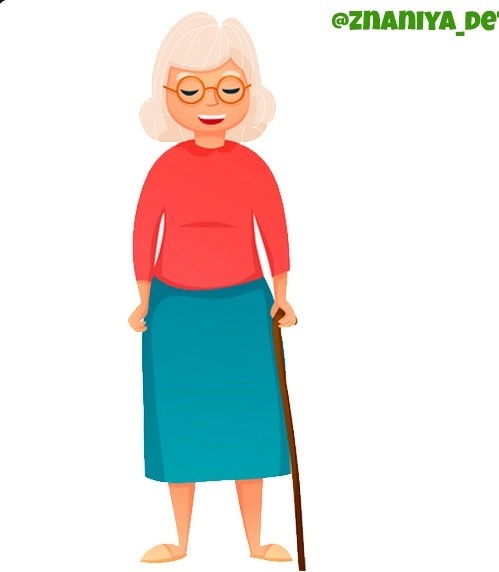 